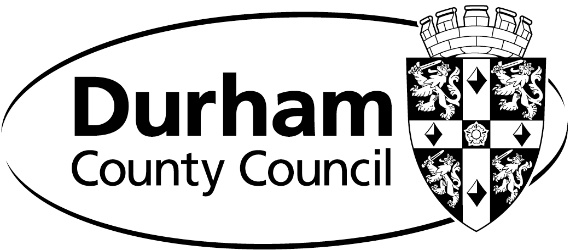 Teaching Post Application Form Thank you for downloading Durham County Council’s Teaching Post Application form.This form should only be used to make applications for advertised teaching jobs.How to submit Your Job Application Form Please fill in the following pages, ensuring you complete all relevant parts. Once you have completed your application form please ensure you have detailed which post it is you are applying for and that it is sent to the correct address. The address will be detailed on the advert of choice.  Please note if application forms are received late or sent to the incorrect address they are at risk of being excluded from the recruitment process.Please return completed forms as detailed on the advert, i.e. to the school.  Do not return applications to the email address below – this will be returned to you and cause a delay which may result in you missing a deadline.Problems filling in this form or requests for other formatsIf you have any queries/problems completing this form and it is not in the guidance notes document or you need this form in another format such as large print or Braille, then please:•	email PESSchools@durham.gov.uk or•	telephone the HR Schools team on 03000 267247 (24 hour answerphone service) Vacancy ID Number Equal Opportunities Monitoring FormWe are an equal opportunities employer and want to ensure that all applicants are considered solely on their merits.  Therefore we need to check that decisions are not influenced by unfair or unlawful discrimination.  To help us we should be grateful if you would complete this short questionnaire. You only need to answer if you feel happy to do so.  Your answers will be treated with the utmost confidence and will only be used for statistical purposes.1.  Are you:	1.  Are you:	MaleFemale2. How old are you:2. How old are you:Prefer not to say3. Do you consider yourself to be a person with a disability?  This may include a physical or mental impairment which has a substantial and long-term adverse effect on your ability to carry out normal day-to-day activities. Long-standing means that it has lasted, or is likely to last, for over a year.3. Do you consider yourself to be a person with a disability?  This may include a physical or mental impairment which has a substantial and long-term adverse effect on your ability to carry out normal day-to-day activities. Long-standing means that it has lasted, or is likely to last, for over a year.3. Do you consider yourself to be a person with a disability?  This may include a physical or mental impairment which has a substantial and long-term adverse effect on your ability to carry out normal day-to-day activities. Long-standing means that it has lasted, or is likely to last, for over a year.3. Do you consider yourself to be a person with a disability?  This may include a physical or mental impairment which has a substantial and long-term adverse effect on your ability to carry out normal day-to-day activities. Long-standing means that it has lasted, or is likely to last, for over a year.3. Do you consider yourself to be a person with a disability?  This may include a physical or mental impairment which has a substantial and long-term adverse effect on your ability to carry out normal day-to-day activities. Long-standing means that it has lasted, or is likely to last, for over a year.3. Do you consider yourself to be a person with a disability?  This may include a physical or mental impairment which has a substantial and long-term adverse effect on your ability to carry out normal day-to-day activities. Long-standing means that it has lasted, or is likely to last, for over a year.3. Do you consider yourself to be a person with a disability?  This may include a physical or mental impairment which has a substantial and long-term adverse effect on your ability to carry out normal day-to-day activities. Long-standing means that it has lasted, or is likely to last, for over a year.3. Do you consider yourself to be a person with a disability?  This may include a physical or mental impairment which has a substantial and long-term adverse effect on your ability to carry out normal day-to-day activities. Long-standing means that it has lasted, or is likely to last, for over a year.YesYesNoNoPrefer not to say4. What is your religion or belief?  4. What is your religion or belief?  4. What is your religion or belief?  4. What is your religion or belief?  4. What is your religion or belief?  4. What is your religion or belief?  4. What is your religion or belief?  4. What is your religion or belief?  ChristianityChristianityJudaismJudaismBaha’iHinduismHinduismSikhismSikhismNo ReligionIslamIslamBuddhistBuddhistPrefer not to sayOther – e.g. Humanist, Atheist, etc (Please state)Other – e.g. Humanist, Atheist, etc (Please state)Other – e.g. Humanist, Atheist, etc (Please state)Other – e.g. Humanist, Atheist, etc (Please state)Other – e.g. Humanist, Atheist, etc (Please state)5. How do you describe your sexuality?   5. How do you describe your sexuality?   5. How do you describe your sexuality?   5. How do you describe your sexuality?   5. How do you describe your sexuality?   5. How do you describe your sexuality?   5. How do you describe your sexuality?   5. How do you describe your sexuality?   Heterosexual / StraightHeterosexual / StraightBisexual	Bisexual	Prefer not to sayGay Man	Gay Man	Gay Woman / LesbianGay Woman / Lesbian6. Please describe your ethnic origin?6. Please describe your ethnic origin?6. Please describe your ethnic origin?6. Please describe your ethnic origin?6. Please describe your ethnic origin?6. Please describe your ethnic origin?6. Please describe your ethnic origin?WhiteWhiteWhiteBlack or Black BritishBlack or Black BritishBlack or Black BritishBritishBritishIrishIrishAfricanAfricanAny other White backgroundAny other White backgroundAny other Black backgroundAny other Black backgroundArab or Middle EasternArab or Middle EasternArab or Middle EasternTravelling CommunityTravelling CommunityTravelling CommunityArabArabGypsy/RomaGypsy/RomaNorth AfricanNorth AfricanTraveller of Irish DescentTraveller of Irish DescentAny other Arab or Middle Eastern BackgroundAny other Arab or Middle Eastern BackgroundOther member of the travelling communityOther member of the travelling communityAsian or Asian BritishAsian or Asian BritishAsian or Asian BritishMixedMixedMixedIndianIndianWhite & Black White & Black PakistaniPakistaniWhite & Black African White & Black African BangladeshiBangladeshiWhite & AsianWhite & AsianChineseChineseAny other Mixed BackgroundAny other Mixed BackgroundAny other Asian backgroundAny other Asian backgroundAny other Mixed BackgroundAny other Mixed BackgroundOther ethnic groups: Please stateOther ethnic groups: Please stateOther ethnic groups: Please statePrefer not to sayPrefer not to sayPrefer not to sayPrefer not to sayPrefer not to say7.  What is your Relationship Status?7.  What is your Relationship Status?7.  What is your Relationship Status?7.  What is your Relationship Status?7.  What is your Relationship Status?7.  What is your Relationship Status?7.  What is your Relationship Status?Married/Civil Partnership Married/Civil Partnership Prefer not to sayPrefer not to sayDurham County CouncilTeaching Post Application FormStrictly ConfidentialDurham County CouncilTeaching Post Application FormStrictly ConfidentialDurham County CouncilTeaching Post Application FormStrictly ConfidentialDurham County CouncilTeaching Post Application FormStrictly ConfidentialDurham County CouncilTeaching Post Application FormStrictly ConfidentialDurham County CouncilTeaching Post Application FormStrictly ConfidentialPlease read the Teaching Post Guidance Notes before completing this formPlease read the Teaching Post Guidance Notes before completing this formPlease read the Teaching Post Guidance Notes before completing this formPlease read the Teaching Post Guidance Notes before completing this formPlease read the Teaching Post Guidance Notes before completing this formPlease read the Teaching Post Guidance Notes before completing this formPlease read the Teaching Post Guidance Notes before completing this formTo be completed by the ApplicantTo be completed by the ApplicantVacancy ID:  	     Post Title:      School/Location:	     Closing Date:	     Surname:Surname:Surname:Surname:Title:Previous Surname (s):Previous Surname (s):Previous Surname (s):Previous Surname (s):Forename(s):Forename(s):National Insurance Number:National Insurance Number:National Insurance Number:Address:Address:Telephone No: HomeTelephone No: HomeTelephone No: HomeAddress:Address::::Postcode:       Postcode:       Work (if convenient):Work (if convenient):Work (if convenient):E-mail address:      E-mail address:      E-mail address:      E-mail address:      E-mail address:      Job ShareIf this post is open to job share, do you wish to apply for this post in a job share capacity?Job ShareIf this post is open to job share, do you wish to apply for this post in a job share capacity?Job ShareIf this post is open to job share, do you wish to apply for this post in a job share capacity?Job ShareIf this post is open to job share, do you wish to apply for this post in a job share capacity?Job ShareIf this post is open to job share, do you wish to apply for this post in a job share capacity?YesNoNoPlease state where you saw the advertisement for this post. Please state where you saw the advertisement for this post. Please state where you saw the advertisement for this post. Please state where you saw the advertisement for this post. Please state where you saw the advertisement for this post. Please state where you saw the advertisement for this post. Please state where you saw the advertisement for this post. Please state where you saw the advertisement for this post. Please state where you saw the advertisement for this post. Durham County Council WebsiteEvening Chronicle NewspaperEvening Chronicle NewspaperNorthern Echo NewspaperNorthern Echo NewspaperVacancy BulletinSpecific JournalSpecific JournalDCC IntranetDCC IntranetSector1 WebsiteJobcentreplusJobcentreplusFish4Jobs WebsiteFish4Jobs WebsiteTES/TES OnlineNortheastjobsNortheastjobsOther      Other      Do you consider yourself to be a person with a disability?  This may include a physical or mental impairment which has a substantial and long-term adverse effect on your ability to carry out normal day-to-day activities. Long-term means that it has lasted, or is likely to last, for over a year. Applicants with disabilities will be invited for interview if they meet the essential criteria on the person specification.Do you consider yourself to be a person with a disability?  This may include a physical or mental impairment which has a substantial and long-term adverse effect on your ability to carry out normal day-to-day activities. Long-term means that it has lasted, or is likely to last, for over a year. Applicants with disabilities will be invited for interview if they meet the essential criteria on the person specification.Do you consider yourself to be a person with a disability?  This may include a physical or mental impairment which has a substantial and long-term adverse effect on your ability to carry out normal day-to-day activities. Long-term means that it has lasted, or is likely to last, for over a year. Applicants with disabilities will be invited for interview if they meet the essential criteria on the person specification.Do you consider yourself to be a person with a disability?  This may include a physical or mental impairment which has a substantial and long-term adverse effect on your ability to carry out normal day-to-day activities. Long-term means that it has lasted, or is likely to last, for over a year. Applicants with disabilities will be invited for interview if they meet the essential criteria on the person specification.Do you consider yourself to be a person with a disability?  This may include a physical or mental impairment which has a substantial and long-term adverse effect on your ability to carry out normal day-to-day activities. Long-term means that it has lasted, or is likely to last, for over a year. Applicants with disabilities will be invited for interview if they meet the essential criteria on the person specification.Do you consider yourself to be a person with a disability?  This may include a physical or mental impairment which has a substantial and long-term adverse effect on your ability to carry out normal day-to-day activities. Long-term means that it has lasted, or is likely to last, for over a year. Applicants with disabilities will be invited for interview if they meet the essential criteria on the person specification.Do you consider yourself to be a person with a disability?  This may include a physical or mental impairment which has a substantial and long-term adverse effect on your ability to carry out normal day-to-day activities. Long-term means that it has lasted, or is likely to last, for over a year. Applicants with disabilities will be invited for interview if they meet the essential criteria on the person specification.Do you consider yourself to be a person with a disability?  This may include a physical or mental impairment which has a substantial and long-term adverse effect on your ability to carry out normal day-to-day activities. Long-term means that it has lasted, or is likely to last, for over a year. Applicants with disabilities will be invited for interview if they meet the essential criteria on the person specification.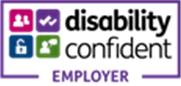 YesNoNoPrefer not to sayPrefer not to sayIf you have answered yes please detail below any specific requirements to assist you with an interview and we will try to make the necessary arrangements.If you have answered yes please detail below any specific requirements to assist you with an interview and we will try to make the necessary arrangements.If you have answered yes please detail below any specific requirements to assist you with an interview and we will try to make the necessary arrangements.If you have answered yes please detail below any specific requirements to assist you with an interview and we will try to make the necessary arrangements.If you have answered yes please detail below any specific requirements to assist you with an interview and we will try to make the necessary arrangements.If you have answered yes please detail below any specific requirements to assist you with an interview and we will try to make the necessary arrangements.If you have answered yes please detail below any specific requirements to assist you with an interview and we will try to make the necessary arrangements.If you have answered yes please detail below any specific requirements to assist you with an interview and we will try to make the necessary arrangements.If you have answered yes please detail below any specific requirements to assist you with an interview and we will try to make the necessary arrangements.Important InformationImportant InformationImportant InformationImportant InformationImportant InformationImportant InformationImportant InformationImportant InformationImportant InformationFOR POSTS WHICH REQUIRE A DBS CHECK ONLY – AS STATED ON THE JOB ADVERT/JOB DESCRIPTIONThe amendments to the Exceptions Order 1975 (2013) provide that certain spent convictions and cautions are ‘protected’ and are not subject to disclosure to employers and therefore cannot be taken into account.  Further guidance and details on the criteria on the ‘filtering’ of these cautions and convictions can be found on the Disclosure and Barring Service website (www.gov.uk/dbs)Do you have any convictions, cautions, reprimands or final warnings that are not ‘protected’ as defined by the Rehabilitation of Offenders Act 1974 (Exceptions) Order 1975 (amended in 2013)?       YES  /  NOIf YES, please provide relevant details of the offence, date of offence and sentence below.  If you would prefer not to include this information on the application form, please provide the details in a sealed envelope addressed to:Team Leader – HR Operations & Data, Durham County Council, County Hall, Durham, DH1 5UL marked ‘Strictly Confidential’ – For the attention of the Head Teacher/Lead Officer – only to be opened by the addressee’ also please ensure that you state the job title of the job you are applying for and the vacancy ID number (as detailed on the job advert).FOR POSTS WHICH REQUIRE A DBS CHECK ONLY – AS STATED ON THE JOB ADVERT/JOB DESCRIPTIONThe amendments to the Exceptions Order 1975 (2013) provide that certain spent convictions and cautions are ‘protected’ and are not subject to disclosure to employers and therefore cannot be taken into account.  Further guidance and details on the criteria on the ‘filtering’ of these cautions and convictions can be found on the Disclosure and Barring Service website (www.gov.uk/dbs)Do you have any convictions, cautions, reprimands or final warnings that are not ‘protected’ as defined by the Rehabilitation of Offenders Act 1974 (Exceptions) Order 1975 (amended in 2013)?       YES  /  NOIf YES, please provide relevant details of the offence, date of offence and sentence below.  If you would prefer not to include this information on the application form, please provide the details in a sealed envelope addressed to:Team Leader – HR Operations & Data, Durham County Council, County Hall, Durham, DH1 5UL marked ‘Strictly Confidential’ – For the attention of the Head Teacher/Lead Officer – only to be opened by the addressee’ also please ensure that you state the job title of the job you are applying for and the vacancy ID number (as detailed on the job advert).FOR POSTS WHICH REQUIRE A DBS CHECK ONLY – AS STATED ON THE JOB ADVERT/JOB DESCRIPTIONThe amendments to the Exceptions Order 1975 (2013) provide that certain spent convictions and cautions are ‘protected’ and are not subject to disclosure to employers and therefore cannot be taken into account.  Further guidance and details on the criteria on the ‘filtering’ of these cautions and convictions can be found on the Disclosure and Barring Service website (www.gov.uk/dbs)Do you have any convictions, cautions, reprimands or final warnings that are not ‘protected’ as defined by the Rehabilitation of Offenders Act 1974 (Exceptions) Order 1975 (amended in 2013)?       YES  /  NOIf YES, please provide relevant details of the offence, date of offence and sentence below.  If you would prefer not to include this information on the application form, please provide the details in a sealed envelope addressed to:Team Leader – HR Operations & Data, Durham County Council, County Hall, Durham, DH1 5UL marked ‘Strictly Confidential’ – For the attention of the Head Teacher/Lead Officer – only to be opened by the addressee’ also please ensure that you state the job title of the job you are applying for and the vacancy ID number (as detailed on the job advert).FOR POSTS WHICH REQUIRE A DBS CHECK ONLY – AS STATED ON THE JOB ADVERT/JOB DESCRIPTIONThe amendments to the Exceptions Order 1975 (2013) provide that certain spent convictions and cautions are ‘protected’ and are not subject to disclosure to employers and therefore cannot be taken into account.  Further guidance and details on the criteria on the ‘filtering’ of these cautions and convictions can be found on the Disclosure and Barring Service website (www.gov.uk/dbs)Do you have any convictions, cautions, reprimands or final warnings that are not ‘protected’ as defined by the Rehabilitation of Offenders Act 1974 (Exceptions) Order 1975 (amended in 2013)?       YES  /  NOIf YES, please provide relevant details of the offence, date of offence and sentence below.  If you would prefer not to include this information on the application form, please provide the details in a sealed envelope addressed to:Team Leader – HR Operations & Data, Durham County Council, County Hall, Durham, DH1 5UL marked ‘Strictly Confidential’ – For the attention of the Head Teacher/Lead Officer – only to be opened by the addressee’ also please ensure that you state the job title of the job you are applying for and the vacancy ID number (as detailed on the job advert).FOR POSTS WHICH REQUIRE A DBS CHECK ONLY – AS STATED ON THE JOB ADVERT/JOB DESCRIPTIONThe amendments to the Exceptions Order 1975 (2013) provide that certain spent convictions and cautions are ‘protected’ and are not subject to disclosure to employers and therefore cannot be taken into account.  Further guidance and details on the criteria on the ‘filtering’ of these cautions and convictions can be found on the Disclosure and Barring Service website (www.gov.uk/dbs)Do you have any convictions, cautions, reprimands or final warnings that are not ‘protected’ as defined by the Rehabilitation of Offenders Act 1974 (Exceptions) Order 1975 (amended in 2013)?       YES  /  NOIf YES, please provide relevant details of the offence, date of offence and sentence below.  If you would prefer not to include this information on the application form, please provide the details in a sealed envelope addressed to:Team Leader – HR Operations & Data, Durham County Council, County Hall, Durham, DH1 5UL marked ‘Strictly Confidential’ – For the attention of the Head Teacher/Lead Officer – only to be opened by the addressee’ also please ensure that you state the job title of the job you are applying for and the vacancy ID number (as detailed on the job advert).FOR POSTS WHICH REQUIRE A DBS CHECK ONLY – AS STATED ON THE JOB ADVERT/JOB DESCRIPTIONThe amendments to the Exceptions Order 1975 (2013) provide that certain spent convictions and cautions are ‘protected’ and are not subject to disclosure to employers and therefore cannot be taken into account.  Further guidance and details on the criteria on the ‘filtering’ of these cautions and convictions can be found on the Disclosure and Barring Service website (www.gov.uk/dbs)Do you have any convictions, cautions, reprimands or final warnings that are not ‘protected’ as defined by the Rehabilitation of Offenders Act 1974 (Exceptions) Order 1975 (amended in 2013)?       YES  /  NOIf YES, please provide relevant details of the offence, date of offence and sentence below.  If you would prefer not to include this information on the application form, please provide the details in a sealed envelope addressed to:Team Leader – HR Operations & Data, Durham County Council, County Hall, Durham, DH1 5UL marked ‘Strictly Confidential’ – For the attention of the Head Teacher/Lead Officer – only to be opened by the addressee’ also please ensure that you state the job title of the job you are applying for and the vacancy ID number (as detailed on the job advert).FOR POSTS WHICH REQUIRE A DBS CHECK ONLY – AS STATED ON THE JOB ADVERT/JOB DESCRIPTIONThe amendments to the Exceptions Order 1975 (2013) provide that certain spent convictions and cautions are ‘protected’ and are not subject to disclosure to employers and therefore cannot be taken into account.  Further guidance and details on the criteria on the ‘filtering’ of these cautions and convictions can be found on the Disclosure and Barring Service website (www.gov.uk/dbs)Do you have any convictions, cautions, reprimands or final warnings that are not ‘protected’ as defined by the Rehabilitation of Offenders Act 1974 (Exceptions) Order 1975 (amended in 2013)?       YES  /  NOIf YES, please provide relevant details of the offence, date of offence and sentence below.  If you would prefer not to include this information on the application form, please provide the details in a sealed envelope addressed to:Team Leader – HR Operations & Data, Durham County Council, County Hall, Durham, DH1 5UL marked ‘Strictly Confidential’ – For the attention of the Head Teacher/Lead Officer – only to be opened by the addressee’ also please ensure that you state the job title of the job you are applying for and the vacancy ID number (as detailed on the job advert).FOR POSTS WHICH REQUIRE A DBS CHECK ONLY – AS STATED ON THE JOB ADVERT/JOB DESCRIPTIONThe amendments to the Exceptions Order 1975 (2013) provide that certain spent convictions and cautions are ‘protected’ and are not subject to disclosure to employers and therefore cannot be taken into account.  Further guidance and details on the criteria on the ‘filtering’ of these cautions and convictions can be found on the Disclosure and Barring Service website (www.gov.uk/dbs)Do you have any convictions, cautions, reprimands or final warnings that are not ‘protected’ as defined by the Rehabilitation of Offenders Act 1974 (Exceptions) Order 1975 (amended in 2013)?       YES  /  NOIf YES, please provide relevant details of the offence, date of offence and sentence below.  If you would prefer not to include this information on the application form, please provide the details in a sealed envelope addressed to:Team Leader – HR Operations & Data, Durham County Council, County Hall, Durham, DH1 5UL marked ‘Strictly Confidential’ – For the attention of the Head Teacher/Lead Officer – only to be opened by the addressee’ also please ensure that you state the job title of the job you are applying for and the vacancy ID number (as detailed on the job advert).FOR POSTS WHICH REQUIRE A DBS CHECK ONLY – AS STATED ON THE JOB ADVERT/JOB DESCRIPTIONThe amendments to the Exceptions Order 1975 (2013) provide that certain spent convictions and cautions are ‘protected’ and are not subject to disclosure to employers and therefore cannot be taken into account.  Further guidance and details on the criteria on the ‘filtering’ of these cautions and convictions can be found on the Disclosure and Barring Service website (www.gov.uk/dbs)Do you have any convictions, cautions, reprimands or final warnings that are not ‘protected’ as defined by the Rehabilitation of Offenders Act 1974 (Exceptions) Order 1975 (amended in 2013)?       YES  /  NOIf YES, please provide relevant details of the offence, date of offence and sentence below.  If you would prefer not to include this information on the application form, please provide the details in a sealed envelope addressed to:Team Leader – HR Operations & Data, Durham County Council, County Hall, Durham, DH1 5UL marked ‘Strictly Confidential’ – For the attention of the Head Teacher/Lead Officer – only to be opened by the addressee’ also please ensure that you state the job title of the job you are applying for and the vacancy ID number (as detailed on the job advert).Data Protection StatementThe Council is committed to confidentiality and complies with the Data Protection Act 1998. All information will be handled and stored sensitively and used only for its intended purpose.Data Protection StatementThe Council is committed to confidentiality and complies with the Data Protection Act 1998. All information will be handled and stored sensitively and used only for its intended purpose.Data Protection StatementThe Council is committed to confidentiality and complies with the Data Protection Act 1998. All information will be handled and stored sensitively and used only for its intended purpose.Data Protection StatementThe Council is committed to confidentiality and complies with the Data Protection Act 1998. All information will be handled and stored sensitively and used only for its intended purpose.Data Protection StatementThe Council is committed to confidentiality and complies with the Data Protection Act 1998. All information will be handled and stored sensitively and used only for its intended purpose.Data Protection StatementThe Council is committed to confidentiality and complies with the Data Protection Act 1998. All information will be handled and stored sensitively and used only for its intended purpose.Data Protection StatementThe Council is committed to confidentiality and complies with the Data Protection Act 1998. All information will be handled and stored sensitively and used only for its intended purpose.Data Protection StatementThe Council is committed to confidentiality and complies with the Data Protection Act 1998. All information will be handled and stored sensitively and used only for its intended purpose.Data Protection StatementThe Council is committed to confidentiality and complies with the Data Protection Act 1998. All information will be handled and stored sensitively and used only for its intended purpose.DeclarationDeclarationDeclarationDeclarationDeclarationDeclarationDeclarationDeclarationDeclarationUnder the Council’s constitution you are required to state in writing whether to the best of your belief you are the parent, grandparent, partner, child, step-child, adopted child, grandchild, brother, sister, uncle, aunt, nephew or niece of an existing Councillor or Officer of the Council; or of a partner of such persons.Under the Council’s constitution you are required to state in writing whether to the best of your belief you are the parent, grandparent, partner, child, step-child, adopted child, grandchild, brother, sister, uncle, aunt, nephew or niece of an existing Councillor or Officer of the Council; or of a partner of such persons.Under the Council’s constitution you are required to state in writing whether to the best of your belief you are the parent, grandparent, partner, child, step-child, adopted child, grandchild, brother, sister, uncle, aunt, nephew or niece of an existing Councillor or Officer of the Council; or of a partner of such persons.Under the Council’s constitution you are required to state in writing whether to the best of your belief you are the parent, grandparent, partner, child, step-child, adopted child, grandchild, brother, sister, uncle, aunt, nephew or niece of an existing Councillor or Officer of the Council; or of a partner of such persons.Under the Council’s constitution you are required to state in writing whether to the best of your belief you are the parent, grandparent, partner, child, step-child, adopted child, grandchild, brother, sister, uncle, aunt, nephew or niece of an existing Councillor or Officer of the Council; or of a partner of such persons.Under the Council’s constitution you are required to state in writing whether to the best of your belief you are the parent, grandparent, partner, child, step-child, adopted child, grandchild, brother, sister, uncle, aunt, nephew or niece of an existing Councillor or Officer of the Council; or of a partner of such persons.Under the Council’s constitution you are required to state in writing whether to the best of your belief you are the parent, grandparent, partner, child, step-child, adopted child, grandchild, brother, sister, uncle, aunt, nephew or niece of an existing Councillor or Officer of the Council; or of a partner of such persons.Under the Council’s constitution you are required to state in writing whether to the best of your belief you are the parent, grandparent, partner, child, step-child, adopted child, grandchild, brother, sister, uncle, aunt, nephew or niece of an existing Councillor or Officer of the Council; or of a partner of such persons.Under the Council’s constitution you are required to state in writing whether to the best of your belief you are the parent, grandparent, partner, child, step-child, adopted child, grandchild, brother, sister, uncle, aunt, nephew or niece of an existing Councillor or Officer of the Council; or of a partner of such persons.NameNameRelationshipRelationshipRelationshipRelationshipRelationshipRelationshipRelationshipCanvassing of Members of the Council or any Committee of the Council or any appointing officer directly or indirectly for any appointment with the Council is prohibited and shall, if deemed appropriate, disqualify the candidate for that appointment.Canvassing of Members of the Council or any Committee of the Council or any appointing officer directly or indirectly for any appointment with the Council is prohibited and shall, if deemed appropriate, disqualify the candidate for that appointment.Canvassing of Members of the Council or any Committee of the Council or any appointing officer directly or indirectly for any appointment with the Council is prohibited and shall, if deemed appropriate, disqualify the candidate for that appointment.Canvassing of Members of the Council or any Committee of the Council or any appointing officer directly or indirectly for any appointment with the Council is prohibited and shall, if deemed appropriate, disqualify the candidate for that appointment.Canvassing of Members of the Council or any Committee of the Council or any appointing officer directly or indirectly for any appointment with the Council is prohibited and shall, if deemed appropriate, disqualify the candidate for that appointment.Canvassing of Members of the Council or any Committee of the Council or any appointing officer directly or indirectly for any appointment with the Council is prohibited and shall, if deemed appropriate, disqualify the candidate for that appointment.Canvassing of Members of the Council or any Committee of the Council or any appointing officer directly or indirectly for any appointment with the Council is prohibited and shall, if deemed appropriate, disqualify the candidate for that appointment.Canvassing of Members of the Council or any Committee of the Council or any appointing officer directly or indirectly for any appointment with the Council is prohibited and shall, if deemed appropriate, disqualify the candidate for that appointment.Canvassing of Members of the Council or any Committee of the Council or any appointing officer directly or indirectly for any appointment with the Council is prohibited and shall, if deemed appropriate, disqualify the candidate for that appointment.I certify that the information I have given is true and complete.  I authorise Durham County Council to check the details I have supplied with any other agencies, including other local authorities and the police.  I understand that I am responsible for the accuracy of information submitted and making a false declaration or knowingly providing false information may constitute fraud and may lead to dismissal without notice.  Should the circumstances that I have declared on this form change,  I understand that I must notify Durham County Council immediately.Durham County Council is under a duty to protect the public funds it administers, and to this end may use the information you have provided or any information that is held within this Council for the prevention and detection of fraud.  It may also share this information with other bodies administering public funds solely for this purpose.I agree to the above statement and will sign and date a copy of this application as a true record if I am invited for an interview: I certify that the information I have given is true and complete.  I authorise Durham County Council to check the details I have supplied with any other agencies, including other local authorities and the police.  I understand that I am responsible for the accuracy of information submitted and making a false declaration or knowingly providing false information may constitute fraud and may lead to dismissal without notice.  Should the circumstances that I have declared on this form change,  I understand that I must notify Durham County Council immediately.Durham County Council is under a duty to protect the public funds it administers, and to this end may use the information you have provided or any information that is held within this Council for the prevention and detection of fraud.  It may also share this information with other bodies administering public funds solely for this purpose.I agree to the above statement and will sign and date a copy of this application as a true record if I am invited for an interview: I certify that the information I have given is true and complete.  I authorise Durham County Council to check the details I have supplied with any other agencies, including other local authorities and the police.  I understand that I am responsible for the accuracy of information submitted and making a false declaration or knowingly providing false information may constitute fraud and may lead to dismissal without notice.  Should the circumstances that I have declared on this form change,  I understand that I must notify Durham County Council immediately.Durham County Council is under a duty to protect the public funds it administers, and to this end may use the information you have provided or any information that is held within this Council for the prevention and detection of fraud.  It may also share this information with other bodies administering public funds solely for this purpose.I agree to the above statement and will sign and date a copy of this application as a true record if I am invited for an interview: I certify that the information I have given is true and complete.  I authorise Durham County Council to check the details I have supplied with any other agencies, including other local authorities and the police.  I understand that I am responsible for the accuracy of information submitted and making a false declaration or knowingly providing false information may constitute fraud and may lead to dismissal without notice.  Should the circumstances that I have declared on this form change,  I understand that I must notify Durham County Council immediately.Durham County Council is under a duty to protect the public funds it administers, and to this end may use the information you have provided or any information that is held within this Council for the prevention and detection of fraud.  It may also share this information with other bodies administering public funds solely for this purpose.I agree to the above statement and will sign and date a copy of this application as a true record if I am invited for an interview: I certify that the information I have given is true and complete.  I authorise Durham County Council to check the details I have supplied with any other agencies, including other local authorities and the police.  I understand that I am responsible for the accuracy of information submitted and making a false declaration or knowingly providing false information may constitute fraud and may lead to dismissal without notice.  Should the circumstances that I have declared on this form change,  I understand that I must notify Durham County Council immediately.Durham County Council is under a duty to protect the public funds it administers, and to this end may use the information you have provided or any information that is held within this Council for the prevention and detection of fraud.  It may also share this information with other bodies administering public funds solely for this purpose.I agree to the above statement and will sign and date a copy of this application as a true record if I am invited for an interview: I certify that the information I have given is true and complete.  I authorise Durham County Council to check the details I have supplied with any other agencies, including other local authorities and the police.  I understand that I am responsible for the accuracy of information submitted and making a false declaration or knowingly providing false information may constitute fraud and may lead to dismissal without notice.  Should the circumstances that I have declared on this form change,  I understand that I must notify Durham County Council immediately.Durham County Council is under a duty to protect the public funds it administers, and to this end may use the information you have provided or any information that is held within this Council for the prevention and detection of fraud.  It may also share this information with other bodies administering public funds solely for this purpose.I agree to the above statement and will sign and date a copy of this application as a true record if I am invited for an interview: I certify that the information I have given is true and complete.  I authorise Durham County Council to check the details I have supplied with any other agencies, including other local authorities and the police.  I understand that I am responsible for the accuracy of information submitted and making a false declaration or knowingly providing false information may constitute fraud and may lead to dismissal without notice.  Should the circumstances that I have declared on this form change,  I understand that I must notify Durham County Council immediately.Durham County Council is under a duty to protect the public funds it administers, and to this end may use the information you have provided or any information that is held within this Council for the prevention and detection of fraud.  It may also share this information with other bodies administering public funds solely for this purpose.I agree to the above statement and will sign and date a copy of this application as a true record if I am invited for an interview: I certify that the information I have given is true and complete.  I authorise Durham County Council to check the details I have supplied with any other agencies, including other local authorities and the police.  I understand that I am responsible for the accuracy of information submitted and making a false declaration or knowingly providing false information may constitute fraud and may lead to dismissal without notice.  Should the circumstances that I have declared on this form change,  I understand that I must notify Durham County Council immediately.Durham County Council is under a duty to protect the public funds it administers, and to this end may use the information you have provided or any information that is held within this Council for the prevention and detection of fraud.  It may also share this information with other bodies administering public funds solely for this purpose.I agree to the above statement and will sign and date a copy of this application as a true record if I am invited for an interview: I certify that the information I have given is true and complete.  I authorise Durham County Council to check the details I have supplied with any other agencies, including other local authorities and the police.  I understand that I am responsible for the accuracy of information submitted and making a false declaration or knowingly providing false information may constitute fraud and may lead to dismissal without notice.  Should the circumstances that I have declared on this form change,  I understand that I must notify Durham County Council immediately.Durham County Council is under a duty to protect the public funds it administers, and to this end may use the information you have provided or any information that is held within this Council for the prevention and detection of fraud.  It may also share this information with other bodies administering public funds solely for this purpose.I agree to the above statement and will sign and date a copy of this application as a true record if I am invited for an interview: Signature:						                 Date:Signature:						                 Date:Signature:						                 Date:Signature:						                 Date:Signature:						                 Date:Signature:						                 Date:Signature:						                 Date:Signature:						                 Date:Signature:						                 Date:(For Office Use Only)(For Office Use Only)(For Office Use Only)(For Office Use Only)Candidate Ref. No:Candidate Ref. No:Candidate Ref. No:Candidate Ref. No:Post Title and Vacancy ID:Post Title and Vacancy ID:AEducationSecondary Education Secondary Education Secondary Education Secondary Education Secondary Education Secondary Education Secondary Education Secondary Education Secondary Education N.B. appointment will only be confirmed subject to receipt of official certificates in support of below. (Please use continuation sheets if required)N.B. appointment will only be confirmed subject to receipt of official certificates in support of below. (Please use continuation sheets if required)N.B. appointment will only be confirmed subject to receipt of official certificates in support of below. (Please use continuation sheets if required)N.B. appointment will only be confirmed subject to receipt of official certificates in support of below. (Please use continuation sheets if required)N.B. appointment will only be confirmed subject to receipt of official certificates in support of below. (Please use continuation sheets if required)N.B. appointment will only be confirmed subject to receipt of official certificates in support of below. (Please use continuation sheets if required)N.B. appointment will only be confirmed subject to receipt of official certificates in support of below. (Please use continuation sheets if required)N.B. appointment will only be confirmed subject to receipt of official certificates in support of below. (Please use continuation sheets if required)N.B. appointment will only be confirmed subject to receipt of official certificates in support of below. (Please use continuation sheets if required)School attendedQualificationsQualificationsQualificationsSubjectSubjectDate GradeGradeHigher Education:Please indicate institution attendedHigher Education:Please indicate institution attendedHigher Education:Please indicate institution attendedHigher Education:Please indicate institution attendedFromToDegree,Diploma, CertificateDegree,Diploma, CertificateDate of AwardSubject, Class, DivisionSubject, Class, DivisionDegree Degree Higher/Advanced Degree/Diploma/ CertificateHigher/Advanced Degree/Diploma/ CertificateNPQHNPQHYesDate obtainedDate obtainedNoIn-Service Training:In-Service Training:In-Service Training:In-Service Training:In-Service Training:In-Service Training:In-Service Training:In-Service Training:In-Service Training:Name of EstablishmentName of EstablishmentName of EstablishmentFromToCourse TakenCourse TakenCourse TakenCourse TakenSubsidiary subjects offered, e.g. Games, MusicSubsidiary subjects offered, e.g. Games, MusicSubsidiary subjects offered, e.g. Games, MusicSubsidiary subjects offered, e.g. Games, MusicSubsidiary subjects offered, e.g. Games, MusicSubsidiary subjects offered, e.g. Games, MusicSubsidiary subjects offered, e.g. Games, MusicSubsidiary subjects offered, e.g. Games, MusicSubsidiary subjects offered, e.g. Games, MusicParticulars of residence abroad (for modern language posts)Particulars of residence abroad (for modern language posts)Particulars of residence abroad (for modern language posts)Particulars of residence abroad (for modern language posts)Particulars of residence abroad (for modern language posts)Particulars of residence abroad (for modern language posts)Particulars of residence abroad (for modern language posts)Particulars of residence abroad (for modern language posts)Particulars of residence abroad (for modern language posts)BEmployment DetailsEmployment DetailsEmployment DetailsEmployment DetailsEmployment DetailsEmployment DetailsEmployment DetailsEmployment DetailsEmployment DetailsEmployment DetailsEmployment DetailsEmployment DetailsEmployment DetailsEmployment DetailsEmployment DetailsTeaching ServiceTeaching ServiceTeaching ServiceTeaching ServiceTeaching ServiceTeaching ServiceTeaching ServiceTeaching ServiceTeaching ServiceTeaching ServiceTeaching ServiceTeaching ServiceTeaching ServiceTeaching ServiceTeaching ServiceTeaching Service(1)  Present Appointment (please state)      Please state whether present appointment is permanent or temporary(1)  Present Appointment (please state)      Please state whether present appointment is permanent or temporary(1)  Present Appointment (please state)      Please state whether present appointment is permanent or temporary(1)  Present Appointment (please state)      Please state whether present appointment is permanent or temporary(1)  Present Appointment (please state)      Please state whether present appointment is permanent or temporary(1)  Present Appointment (please state)      Please state whether present appointment is permanent or temporary(1)  Present Appointment (please state)      Please state whether present appointment is permanent or temporary(1)  Present Appointment (please state)      Please state whether present appointment is permanent or temporary(1)  Present Appointment (please state)      Please state whether present appointment is permanent or temporary(1)  Present Appointment (please state)      Please state whether present appointment is permanent or temporary(1)  Present Appointment (please state)      Please state whether present appointment is permanent or temporary(1)  Present Appointment (please state)      Please state whether present appointment is permanent or temporary(1)  Present Appointment (please state)      Please state whether present appointment is permanent or temporary(1)  Present Appointment (please state)      Please state whether present appointment is permanent or temporary(1)  Present Appointment (please state)      Please state whether present appointment is permanent or temporary(1)  Present Appointment (please state)      Please state whether present appointment is permanent or temporaryFull or Part timeFull or Part timeSalary Grade/Group indicating any additional allowancesSalary Grade/Group indicating any additional allowancesSalary Grade/Group indicating any additional allowancesName of EstablishmentName of EstablishmentNo. on RollNo. on RollNo. on RollLocal AuthorityLocal AuthorityDate of AppointmentDate of Appointment(2)  Previous Appointments (please list most recent first)(2)  Previous Appointments (please list most recent first)(2)  Previous Appointments (please list most recent first)(2)  Previous Appointments (please list most recent first)(2)  Previous Appointments (please list most recent first)(2)  Previous Appointments (please list most recent first)(2)  Previous Appointments (please list most recent first)(2)  Previous Appointments (please list most recent first)(2)  Previous Appointments (please list most recent first)(2)  Previous Appointments (please list most recent first)(2)  Previous Appointments (please list most recent first)(2)  Previous Appointments (please list most recent first)(2)  Previous Appointments (please list most recent first)(2)  Previous Appointments (please list most recent first)(2)  Previous Appointments (please list most recent first)(2)  Previous Appointments (please list most recent first)*Post*Post*PostFull orPart timeSalary Grade/Group indicating any additional allowancesSalary Grade/Group indicating any additional allowancesName of EstablishmentName of EstablishmentNo. on RollLocal AuthorityLocal AuthorityEmployment DatesEmployment DatesEmployment Dates*Post*Post*PostFull orPart timeSalary Grade/Group indicating any additional allowancesSalary Grade/Group indicating any additional allowancesName of EstablishmentName of EstablishmentNo. on RollLocal AuthorityLocal AuthorityFromFromTo* e.g. D.H., A.H.T., A.S.T., H.D. (English); H.Yr; H.Fac; H.House, etc.; Q.A. Fast Track Teacher* e.g. D.H., A.H.T., A.S.T., H.D. (English); H.Yr; H.Fac; H.House, etc.; Q.A. Fast Track Teacher* e.g. D.H., A.H.T., A.S.T., H.D. (English); H.Yr; H.Fac; H.House, etc.; Q.A. Fast Track Teacher* e.g. D.H., A.H.T., A.S.T., H.D. (English); H.Yr; H.Fac; H.House, etc.; Q.A. Fast Track Teacher* e.g. D.H., A.H.T., A.S.T., H.D. (English); H.Yr; H.Fac; H.House, etc.; Q.A. Fast Track Teacher* e.g. D.H., A.H.T., A.S.T., H.D. (English); H.Yr; H.Fac; H.House, etc.; Q.A. Fast Track Teacher* e.g. D.H., A.H.T., A.S.T., H.D. (English); H.Yr; H.Fac; H.House, etc.; Q.A. Fast Track Teacher* e.g. D.H., A.H.T., A.S.T., H.D. (English); H.Yr; H.Fac; H.House, etc.; Q.A. Fast Track Teacher* e.g. D.H., A.H.T., A.S.T., H.D. (English); H.Yr; H.Fac; H.House, etc.; Q.A. Fast Track Teacher* e.g. D.H., A.H.T., A.S.T., H.D. (English); H.Yr; H.Fac; H.House, etc.; Q.A. Fast Track Teacher* e.g. D.H., A.H.T., A.S.T., H.D. (English); H.Yr; H.Fac; H.House, etc.; Q.A. Fast Track Teacher* e.g. D.H., A.H.T., A.S.T., H.D. (English); H.Yr; H.Fac; H.House, etc.; Q.A. Fast Track Teacher* e.g. D.H., A.H.T., A.S.T., H.D. (English); H.Yr; H.Fac; H.House, etc.; Q.A. Fast Track Teacher* e.g. D.H., A.H.T., A.S.T., H.D. (English); H.Yr; H.Fac; H.House, etc.; Q.A. Fast Track Teacher* e.g. D.H., A.H.T., A.S.T., H.D. (English); H.Yr; H.Fac; H.House, etc.; Q.A. Fast Track Teacher* e.g. D.H., A.H.T., A.S.T., H.D. (English); H.Yr; H.Fac; H.House, etc.; Q.A. Fast Track TeacherBEmployment DetailsEmployment DetailsEmployment DetailsEmployment DetailsDo you have any additional employment which you intend to continue if appointed to this post?Do you have any additional employment which you intend to continue if appointed to this post?Do you have any additional employment which you intend to continue if appointed to this post?Do you have any additional employment which you intend to continue if appointed to this post?Do you have any additional employment which you intend to continue if appointed to this post?YesNoIf yes, please detail the nature of the work and the hours:      If yes, please detail the nature of the work and the hours:      If yes, please detail the nature of the work and the hours:      If yes, please detail the nature of the work and the hours:      If yes, please detail the nature of the work and the hours:      Period of notice required or termination date for current employment:       Period of notice required or termination date for current employment:       Period of notice required or termination date for current employment:       Period of notice required or termination date for current employment:       Period of notice required or termination date for current employment:       
Person Specification:Please use this section to demonstrate that you have the essential and where possible desirable experience, skills and knowledge as stated on the person specification of the post for which you are applying.  Candidates who do not evidence that they meet the essential qualifications and experience listed on the person specification will not be shortlisted.  (Please use continuation sheets if required).
Person Specification:Please use this section to demonstrate that you have the essential and where possible desirable experience, skills and knowledge as stated on the person specification of the post for which you are applying.  Candidates who do not evidence that they meet the essential qualifications and experience listed on the person specification will not be shortlisted.  (Please use continuation sheets if required).
Person Specification:Please use this section to demonstrate that you have the essential and where possible desirable experience, skills and knowledge as stated on the person specification of the post for which you are applying.  Candidates who do not evidence that they meet the essential qualifications and experience listed on the person specification will not be shortlisted.  (Please use continuation sheets if required).
Person Specification:Please use this section to demonstrate that you have the essential and where possible desirable experience, skills and knowledge as stated on the person specification of the post for which you are applying.  Candidates who do not evidence that they meet the essential qualifications and experience listed on the person specification will not be shortlisted.  (Please use continuation sheets if required).
Person Specification:Please use this section to demonstrate that you have the essential and where possible desirable experience, skills and knowledge as stated on the person specification of the post for which you are applying.  Candidates who do not evidence that they meet the essential qualifications and experience listed on the person specification will not be shortlisted.  (Please use continuation sheets if required).CFull Employment HistoryFull Employment HistoryFull Employment HistoryFull Employment HistoryFull Employment HistoryFull Employment HistoryFull Employment HistoryFull Employment HistoryFull Employment HistoryName & Address of EmployerName & Address of EmployerAppointment held/Grade and/or salary (if any)Dates (dd/mm/yy)Dates (dd/mm/yy)Dates (dd/mm/yy)Dates (dd/mm/yy)Reason for leavingReason for leavingReason for leavingName & Address of EmployerName & Address of EmployerAppointment held/Grade and/or salary (if any)FromToToToReason for leavingReason for leavingReason for leavingDAdditional InformationAdditional InformationAdditional InformationAdditional InformationAdditional InformationAdditional InformationAdditional InformationAdditional InformationAdditional InformationSubject (s) Secondary School only:        Subject (s) Secondary School only:        Subject (s) Secondary School only:        Subject (s) Secondary School only:        Subject (s) Secondary School only:        Subject (s) Secondary School only:        Subject (s) Secondary School only:        Subject (s) Secondary School only:        Subject (s) Secondary School only:        Subject (s) Secondary School only:        Department of Education Ref. No:          		Department of Education Ref. No:          		Department of Education Ref. No:          		Department of Education Ref. No:          		Department of Education Ref. No:          		Department of Education Ref. No:          		Department of Education Ref. No:          		Department of Education Ref. No:          		Department of Education Ref. No:          		Department of Education Ref. No:          		General Teaching Council No:	        General Teaching Council No:	        General Teaching Council No:	        General Teaching Council No:	        General Teaching Council No:	        General Teaching Council No:	        General Teaching Council No:	        General Teaching Council No:	        General Teaching Council No:	        General Teaching Council No:	        To be completed in case of general application only To be completed in case of general application only To be completed in case of general application only To be completed in case of general application only To be completed in case of general application only To be completed in case of general application only To be completed in case of general application only To be completed in case of general application only To be completed in case of general application only To be completed in case of general application only In which area(s) of the County do you wish to teach?      In which area(s) of the County do you wish to teach?      In which area(s) of the County do you wish to teach?      In which area(s) of the County do you wish to teach?      In which area(s) of the County do you wish to teach?      In which area(s) of the County do you wish to teach?      In which area(s) of the County do you wish to teach?      In which area(s) of the County do you wish to teach?      In which area(s) of the County do you wish to teach?      In which area(s) of the County do you wish to teach?      Do you want full time, part time, permanent or temporary work?      Do you want full time, part time, permanent or temporary work?      Do you want full time, part time, permanent or temporary work?      Do you want full time, part time, permanent or temporary work?      Do you want full time, part time, permanent or temporary work?      Do you want full time, part time, permanent or temporary work?      Do you want full time, part time, permanent or temporary work?      Do you want full time, part time, permanent or temporary work?      Do you want full time, part time, permanent or temporary work?      Do you want full time, part time, permanent or temporary work?      Have you already given notice to your present employer?     Have you already given notice to your present employer?     Have you already given notice to your present employer?     Have you already given notice to your present employer?     Have you already given notice to your present employer?     YesYesNoIf Yes when will you be able to commence?       If Yes when will you be able to commence?       If Yes when will you be able to commence?       If Yes when will you be able to commence?       If Yes when will you be able to commence?       If Yes when will you be able to commence?       If Yes when will you be able to commence?       If Yes when will you be able to commence?       If Yes when will you be able to commence?       If Yes when will you be able to commence?       If No how much notice are you required to give?       If No how much notice are you required to give?       If No how much notice are you required to give?       If No how much notice are you required to give?       If No how much notice are you required to give?       If No how much notice are you required to give?       If No how much notice are you required to give?       If No how much notice are you required to give?       If No how much notice are you required to give?       If No how much notice are you required to give?       DAdditional InformationAdditional InformationAdditional InformationDo you have any additional information that might be helpful to the Governors/Appointment Panel(continue on separate sheet if necessary)Do you have any additional information that might be helpful to the Governors/Appointment Panel(continue on separate sheet if necessary)Do you have any additional information that might be helpful to the Governors/Appointment Panel(continue on separate sheet if necessary)Do you have any additional information that might be helpful to the Governors/Appointment Panel(continue on separate sheet if necessary)EERefereesRefereesGive name, job title, relationship to referee and address of TWO people, who must know you well to whom a reference may be made. Referee 1 should be your present (or most recent) employer.  Next of kin or immediate relatives should not be named as referees.The School reserves the right to seek references prior to interview and this may include references from your current or most recent employing local authority.  All references will be verified by the Council with the referee to ensure authenticity.Give name, job title, relationship to referee and address of TWO people, who must know you well to whom a reference may be made. Referee 1 should be your present (or most recent) employer.  Next of kin or immediate relatives should not be named as referees.The School reserves the right to seek references prior to interview and this may include references from your current or most recent employing local authority.  All references will be verified by the Council with the referee to ensure authenticity.Give name, job title, relationship to referee and address of TWO people, who must know you well to whom a reference may be made. Referee 1 should be your present (or most recent) employer.  Next of kin or immediate relatives should not be named as referees.The School reserves the right to seek references prior to interview and this may include references from your current or most recent employing local authority.  All references will be verified by the Council with the referee to ensure authenticity.Give name, job title, relationship to referee and address of TWO people, who must know you well to whom a reference may be made. Referee 1 should be your present (or most recent) employer.  Next of kin or immediate relatives should not be named as referees.The School reserves the right to seek references prior to interview and this may include references from your current or most recent employing local authority.  All references will be verified by the Council with the referee to ensure authenticity.Referee 1 Name:      Referee 1 Name:      Referee 1 Name:      Referee 2 Name:      Job Title:      Job Title:      Job Title:      Job Title:      Relationship to Referee:       Relationship to Referee:       Relationship to Referee:       Relationship to Referee:       Address:Address:Address:Address:Post Code:      Post Code:      Post Code:      Post Code      Telephone No:      Telephone No:      Telephone No:      Telephone No:      E-mail:      E-mail:      E-mail:      E-mail:      N.B. Appointment will only be confirmed subject to satisfactory references.N.B. Appointment will only be confirmed subject to satisfactory references.N.B. Appointment will only be confirmed subject to satisfactory references.N.B. Appointment will only be confirmed subject to satisfactory references.DAdditional InformationDo you have any additional information that might be helpful to the Governors/Appointment Panel(continue on separate sheet if necessary)Do you have any additional information that might be helpful to the Governors/Appointment Panel(continue on separate sheet if necessary)DAdditional InformationDo you have any additional information that might be helpful to the Governors/Appointment Panel(continue on separate sheet if necessary)Do you have any additional information that might be helpful to the Governors/Appointment Panel(continue on separate sheet if necessary)DAdditional InformationDo you have any additional information that might be helpful to the Governors/Appointment Panel(continue on separate sheet if necessary)Do you have any additional information that might be helpful to the Governors/Appointment Panel(continue on separate sheet if necessary)